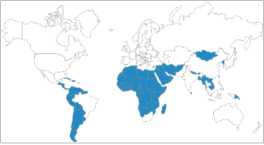 Symulacja działań dla klimatu: kraje rozwijające sięDo:	Głównych negocjatorów reprezentujących kraje rozwijające się(ponad 100 krajów: Azja Południowo–Wschodnia, większość krajów Ameryki Środkowej i Południowej, większość krajów Afryki, małe kraje wyspiarskie i znaczna część Bliskiego Wschodu)Dot.: 	Przygotowania do szczytu na rzecz działań klimatycznychWitamy na szczycie poświęconym działaniom na rzecz klimatu. Sekretarz generalny ONZ zwrócił się do Was i do przywódców wszystkich zainteresowanych stron o podjęcie wspólnych działań na rzecz skutecznego rozwiązania problemu zmiany klimatu. W swym zaproszeniu sekretarz generalny stwierdził: „Kryzys klimatyczny jest wyścigiem, który przegrywamy, ale możemy go jeszcze wygrać [...] Według najbardziej wiarygodnych danych naukowych, każdy wzrost temperatury powyżej 1,5°C doprowadzi do poważnych i nieodwracalnych szkód w życiodajnych ekosystemach [...]. Ale nauka mówi nam również, że nie jest jeszcze za późno. Możemy wygrać ten wyścig [...]. Ale będzie to wymagało fundamentalnej transformacji wszystkich aspektów naszego społeczeństwa – sposobu, w jakim wytwarzamy żywność, użytkujemy grunty, dostarczamy paliwa na potrzeby naszego transportu i zaopatrujemy w energię nasze gospodarki [....]. Nikt nie pozostanie w tyle pod warunkiem, że będziemy działać razem”.Celem szczytu jest opracowanie planu ograniczenia globalnego ocieplenia do mniej niż 2 °C [3,6 °F] powyżej poziomu sprzed epoki przemysłowej, a nawet będziemy dążyć do ograniczenia go do 1,5 °C [2,7 °F], zgodnie z międzynarodowym celami, które zostały formalnie przyjęte w paryskim porozumieniu klimatycznym. Dowody naukowe są jednoznaczne: ocieplenie powyżej tego pułapu przyniesie katastrofalne i nieodwracalne skutki, które zagrożą zdrowiu, dobrobytowi i życiu ludzi we wszystkich krajach.Reprezentujecie najsłabiej rozwinięte kraje świata. Wasze kraje zamieszkuje łącznie około 2,9 mld ludzi, czyli około 38 % z 7,7 mld ludzi na całym świecie, i liczba ich ludności szybko rośnie. Jednak łącznie Wasze kraje odpowiadają za zaledwie 16 % produkcji gospodarczej na świecie, mają niższe PKB (produkt krajowy brutto) na mieszkańca i znacznie więcej ubóstwa od krajów rozwiniętych.Poniżej wymieniono Wasze priorytety polityczne. Możecie jednak zaproponować dowolną politykę lub zablokować jedną z dostępnych polityk.Dotowanie energii ze źródeł odnawialnych (np. słonecznej, wiatrowej, geotermalnej, hydroelektrycznej oraz magazynowania energii)Sektor energii ze źródeł odnawialnych szybko się rozwija, lecz nadal odpowiada za mniej niż 5 % dostaw energii na świecie. Dotacje pomogą w rozwoju tego przemysłu, przyczyniając się do tworzenia miejsc pracy w Waszych krajach (jeżeli uda się Wam przewyższyć tempo rozwoju technologii wiatrowej, słonecznej i wykorzystującej baterie w krajach rozwiniętych). Magazynowanie energii (np. baterie, przechowywanie energii cieplnej, elektrownie szczytowo-pompowe) oraz dynamiczne zarządzanie obciążeniem sieci elektrycznej umożliwiają włączenie do systemu energetycznego odnawialnych źródeł energii o nieprzewidywalnej charakterystyce produkcji, takich jak wiatr i słońce, zapewniając całodobową dostawę energii elektrycznej. Dotacje na odnawialne źródła energii finansowane przez kraje rozwinięte i szybko rozwijające się, takie jak Chiny, obniżyłyby cenę tych źródeł energii dla Waszych krajów i przyspieszyły rozwój gospodarczy.Zmniejszenie emisji metanu, podtlenku azotu i innych gazów cieplarnianych CO2 jest najbardziej znanym gazem cieplarnianym, lecz inne gazy powodują około jednej czwartej globalnego ocieplenia. Należą do nich metan (CH4), podtlenek azotu (N2O) oraz szeroki zakres chlorofluorowęglowodorów, a także inne związki fluorowane (tak zwane f-gazy) Cząsteczka po cząsteczce w następnym stuleciu wiele gazów innych niż CO2 przyczyni się do globalnego ocieplenia dziesiątki, setki czy nawet tysiące razy bardziej od CO2. Choć ich koncentracja jest na razie niska, to szybko rośnie. Większość z tych emisji powstaje w krajach rozwiniętych i szybko rozwijających się gospodarkach świata.Zmniejszenie wylesiania. Wylesianie powoduje obecnie około 15 % globalnych emisji gazów cieplarnianych. Zjawisko to dotyczy w dużym stopniu lasów tropikalnych w Waszych krajach, w tym w basenie Amazonii, w Azji Południowej i Południowo-Wschodniej oraz w Afryce. Ochrona lasów może zmniejszyć te emisje przy jednoczesnym zachowaniu różnorodności biologicznej i ochronie zaopatrzenia w wodę. Jednak ograniczenie wylesiania zmniejsza również potencjalne wykorzystanie tych gruntów do pozyskiwania drewna, produkcji żywności, bioenergii i innych ważnych zastosowań.Refleksja nad zalesianiem. Zalesianie polega na tworzeniu nowych lasów na gruntach, gdzie nie rosną drzewa; w niektórych przypadkach chodzi o ziemie wcześniej wylesione lub zdegradowane. Do zalesiania na dużą skalę można wykorzystać grunty potrzebne pod uprawy lub hodowlę zwierząt gospodarskich, co podnosi ceny żywności. Zastanówcie się, ile gruntów wymagałaby realizacja polityki zalesiania proponowanej przez Was i inne grupy.Rozważenie opodatkowania węgla. Wiele z Waszych krajów buduje nowe kopalnie i elektrownie, choć węgiel jest najbardziej emisyjnym paliwem i odpowiada w dużym stopniu za zanieczyszczenie powietrza, które jest szkodliwe dla ludności Waszych krajów. Opodatkowanie, regulacja lub nawet stopniowe wycofanie węgla może doprowadzić do szybkiego ograniczenia emisji, zmniejszenia niebezpiecznego zanieczyszczenia powietrza i poprawy stanu zdrowia publicznego.Rozważenie wprowadzenia ceny emisji CO2. Paliwa kopalne nadal dominują w światowym systemie energetycznym, a emitowane przez nie CO2 jest zdecydowanie największym czynnikiem przyczyniającym się do zmiany klimatu. Obecne ceny rynkowe nie uwzględniają szkód środowiskowych i społecznych wynikających ze stosowania paliw kopalnych (ich negatywnych efektów zewnętrznych). Na domiar złego, rządy na całym świecie, w tym wiele rządów w Waszych krajach, przeznaczają od 775 mld USD do 1 bln USD rocznie na dotacje dla przemysłu paliw kopalnych. Ekonomiści zgadzają się co do tego, że cena emisji dwutlenku węgla jest najlepszym sposobem ograniczenia globalnych emisji gazów cieplarnianych. Rozważcie możliwość poparcia światowej ceny emisji dwutlenku węgla, być może wprowadzanej stopniowo w dłuższej perspektywie, by zapewnić czas na dostosowanie się.Dochody mogą być wypłacane społeczeństwu lub mogą pomagać w wyrównaniu kosztów innych polityk. Choć w kilku krajach wprowadzono ceny emisji dwutlenku węgla, są one znacznie niższe od zalecanych przez wielu ekonomistów 30–50 USD za tonę CO2 lub więcej. Jednak nie można działać za szybko – klasa średnia w Waszych krajach z trudem może pozwolić sobie na produkty i usługi, które mieszkańcy krajów rozwiniętych traktują jako oczywiste – samochody, klimatyzację powietrza, podróże lotnicze itp., podczas gdy osoby ubogie w Waszych krajach dążą do zapewnienia sobie niezawodnych dostaw energii, czystej wody, żywności, opieki zdrowotnej i godziwych warunków mieszkaniowych oraz do zaspokojenia innych podstawowych potrzeb ludzkich i dotkliwie odczują rosnące koszty energii.Inne kwestieWiele osób w Waszych krajach nie ma dostępu do energii elektrycznej lub do niezawodnej energii po przystępnej cenie. Wasze kraje odpowiadają obecnie za zaledwie około 24 % globalnych emisji gazów cieplarnianych, a emisje na mieszkańca są znacznie niższe niż w krajach rozwiniętych czy nawet w Chinach. Jednak w miarę rozwoju gospodarek wykorzystanie paliw kopalnych w Waszych krajach będzie szybko wzrastać. Kraje rozwinięte spowodowały większość skumulowanych emisji gazów cieplarnianych, które doprowadziły do kryzysu klimatycznego, lecz to mieszkańcy Waszych krajów najdotkliwiej odczują skutki zmiany klimatu i będą mieli najmniejsze możliwości przystosowania się do niej. Uważacie, że ich moralnym obowiązkiem jest obniżenie emisji i że niedopuszczalna jest polityka przeciwdziałania zmianie klimatu, która spowalnia rozwój gospodarczy i zmniejsza zdolność do zapewnienia ludziom żywności, miejsc pracy, mieszkań, edukacji, opieki zdrowotnej oraz do zaspokojenia innych podstawowych potrzeb, których spełnienie mieszkańcy krajów rozwiniętych uważają za oczywiste.Jednocześnie zmiana klimatu stwarza poważne zagrożenia dla dobrobytu, zdrowia i życia. Co roku w Waszych krajach zanieczyszczenie powietrza spowodowane przez paliwa kopalne prowadzi do milionów przedwczesnych zgonów. Podnoszenie się poziomu morza, ekstremalne warunki pogodowe, susze, spadek plonów oraz inne szkody spowodowane przez zmianę klimatu w coraz większym stopniu przyczyniają się do konfliktów i migracji, podważając legitymację rządów, a w przypadku małych państw wyspiarskich – po prostu Wasze istnienie. Wasze kraje mają możliwość przeskoczenia przez etap systemu energetycznego opartego na paliwach kopalnych i przejścia od razu do ekologicznego, wydajnego i odnawialnego systemu energetycznego, podobnie jak wielu z Was, którzy od razu zaczęli korzystać z telefonów komórkowych, przeskakując etap telefonów stacjonarnych. Efektywność energetyczna i odnawialne źródła energii, takie jak energia wiatrowa i słoneczna, są często opłacalne, tworzą miejsca pracy i możliwości gospodarcze oraz poprawiają zdrowie publiczne._____________